Úřad městské části Praha 10 vyhlašujev termínu od 16. 07. 2019 do 06. 09. 2019 do 10:00 hodinveřejnou nabídkuna uzavření smlouvy o nájmu nebytových prostor k účelu využití
jako „kulturně společenské centrum“Název, sídlo, telefon, fax, e-mail a web vyhlašovateleMěstská část Praha 10, Vršovická 1429/68, Praha 10, PSČ 101 38IČ: 00063941, DIČ: CZ00063941telefon: 267 093 111, fax 272 739 587, e-mail: posta@praha10.cz, web: http://www.praha10.cz (dále jen "vyhlašovatel")Podmínky přijetí do výběrového řízení, výběrová kritériaZájemce (dále jen jako „uchazeč“) o nájem nebytových prostor se může přihlásit
do výběrového řízení na uzavření smlouvy o nájmu nebytových prostor podáním písemné přihlášky (tiskopis přihlášky obdrží žadatel v informační kanceláři Úřadu m. č. Praha 10, Vršovická 1429/68 nebo je k dispozici na webových stránkách MČ Praha 10, http://www.praha10.cz) do podatelny Úřadu m. č. Praha 10, Vršovická 1429/68, budova A,
č. dveří 03, a to v termínu od 16. 07. 2019 do 10. 09. 2019 do 10:00 hodin, v řádně zalepené obálce.Obálka musí být označena na čelní straně nápisem „VEŘEJNÁ NABÍDKA NP – adresa a číslo nebytového prostoru“ a na zadní straně obálky musí být uveden název firmy a její sídlo, jméno a příjmení uchazeče a jeho trvalé bydliště nebo obchodní jméno a místo podnikání. Požadované podkladyřádně vyplněná přihláška se všemi požadovanými přílohami, kterou je nutné při ověření podpisu žadatele v přihlášce nechat pevně spojit (všechny listy přihlášky, tj. celkem 6 listů)
do svazku;realizace a reference v oblasti pořádání kulturních a společenských akcí;podrobný popis projektu - viz bod IV.;doklad o pověření osoby oprávněné jednat za uchazeče;doložení případného členství v odborných organizacích a spolcích;součinnost nebo spolupráce s dalšími institucemi, které se zabývají obdobnou nebo příbuznou činností.Specifikace nebytových prostor, prohlídka Předmětem nájmu budou nebytové prostory:Plány nebytových prostor jsou přílohou č. 1 veřejné nabídky.Prohlídku zveřejněných nebytových prostor umožní a bližší informace o jejich stavu poskytne správce uvedené nemovitosti, tj. CENTRA, a.s., Vršovická 1429/68, Praha 10, tel.: 274 774 573, 606 613 024, 602 107 952.Podrobný popis projektu (požadavky na realizované aktivity):Programová náplň	Východiska	Jedná se o prostory bývalého Waldesova muzea, které ve své době (zal. 1916) patřilo
k Významným kulturním místům Vršovic, resp. Prahy 10. Odkaz Jindřicha Waldese – obchodníka a mecenáše umění – dnes spatřujeme v odvaze, inovátorství, kreativitě, vztahu
k umění ... a Vršovicím. A takových osobností žilo v té době na území Prahy 10 více. 	Záměr vyhlašovatele	Naší vizí je podpořit v budově bývalého muzea takový program, který bude vhodnou formou připomínat nejen Waldese, ale i ostatní osobnosti, které ve Vršovicích a na území Prahy 10
v minulosti žili i pracovali a jejichž morální hodnoty a společenské postoje mohou být inspirací
i pro dnešní obyvatele Prahy 10.
Záměrem je nalézt smysluplné využití prostor bývalého Waldesova muzea (dříve Galerie 10) pro kulturní, vzdělávací a volnočasovou činnost na Praze 10 se zaměřením na literaturu, vzdělávání a ostatní kulturní a volnočasové programy vhodné pro lokalitu Vršovic.	Příklady možných aktivit:	– besedy, přednášky, veřejná čtení, komorní koncerty, výstavy;	– vzdělávací programy pro školy;	– sousedské a komunitní akce.Realizační tým
Představení členů realizační skupiny, kteří se budou přímo podílet na uskutečnění záměru, případně specifikaci dalších personálních potřeb, které mohou v budoucnu nastat.
Finanční rozvaha
Objasnění způsobu financování se zohledněním finančních rezerv. V případě, že finanční prostředky budou čerpány ze zdrojů, kterými nedisponuje sám pořadatel, je třeba prokázat
a zaručit, že jejich přísun nebude ohrožen po celou dobu trvání nájemního vztahu.Časový harmonogram
Nastínění představy o kombinaci časově proměnných a stálých (či dlouhodobých) projektů. Hodnotící kritéria – Centrum WaldesPředložené nabídky, jež splní všechny požadované podmínky výběrového řízení, budou následně komisí vyhodnoceny dle následujících hodnotících kritérií:Kritérium A – kvalita předkládané programové náplně – váha kritéria 30 % (max. 30 bodů)V rámci tohoto kritéria bude vyhlašovatel hodnotit kvalitu předkládaného programu. Kritérium B – soulad se záměrem vyhlašovatele – váha kritéria 20 % (max. 20 bodů)V rámci tohoto kritéria bude vyhlašovatel hodnotit soulad s vyhlášeným programovým záměrem MČ Praha 10 specifikovaným v článku IV. bodě 1 tohoto materiálu.Kritérium C – přínos pro kulturní a společenský život MČ Prahy 10 – váha kritéria 20 % (max. 20 bodů)V rámci tohoto kritéria bude vyhlašovatel hodnotit, do jaké míry budou do projektu zapojeny místní subjekty, aktivní skupiny i jednotlivci. Kritérium D – Finanční rozvaha provozu – váha kritéria 15 % (max. 15 bodů)V rámci tohoto kritéria bude vyhlašovatel hodnotit finanční rozvahu projektu, 
a jeho udržitelnost po dobu nájemního vztahu.Kritérium E – Úspěšnost předchozích realizací a reference – váha kritéria 15 % (max. 15 bodů) V rámci tohoto kritéria bude vyhlašovatel hodnotit úspěšnost a přínos již
 uskutečněných událostí. Ostatní podmínkyDo výběrového řízení budou zařazeny pouze přihlášky, které budou splňovat požadované náležitosti.Vítězný uchazeč si nebytový prostor vybaví nábytkem a dalším potřebným vybavením na své náklady.Vyhodnocení veřejné nabídkyVyhodnocení veřejné nabídky na nájem nebytových prostor provede za tím účelem jmenovaná hodnotící komise, která bude pro tyto účely jmenovaná Radou m. č. Prahy 10. Výběr nájemce bude schvalován Radou m. č. Prahy 10, jejíž rozhodnutí bude konečné.O výsledku veřejné nabídky budou všichni uchazeči písemně vyrozuměni.Doba nájmu, nájemnéSmlouva nájemní bude uzavřena na dobu určitou, a to do 31. 12. 2021, s možností prodloužení o 5 let.Nájemné je stanoveno ve výši 200 Kč/m2 podlahové plochy nebytového prostoru ročně
na období do 31. 12. 2021. Následně bude navýšeno v zájmu obce dle podmínek v té době platných zásad na pronajímání nebytových prostor.Základní nájemné nezahrnuje úhrady za případné vybavení nebytových prostor a za služby spojené s jeho užíváním (osvětlení společných prostor, odvoz domovního odpadu, vodné
a stočné, dodávka tepla a teplé užitkové vody, užívání výtahu, STA, úklid apod.). Základní nájemné, úhrada za vybavení nebytových prostor a úhrada za služby spojené s užíváním nebytového prostoru jsou hrazeny v měsíčních splátkách, a to vždy k pátému dni příslušného kalendářního měsíce. Základní nájemné je cena bez DPH.Při pronájmu nebytového prostoru se k základnímu nájemnému připočte DPH ve výši 21 % dle zákona č. 235/2004 Sb. o dani z přidané hodnoty tomu budoucímu nájemci, který je plátcem DPH.KauceVybraný budoucí nájemce je povinen ke dni podpisu smlouvy složit na účet městské části
Praha 10 finanční jistotu ve výši 3 měsíčních nájmů a služeb. V případě nezaplacení této finanční jistoty není možné uzavřít nájemní smlouvu. Práva vyhlašovateleVyhlašovatel si vyhrazuje právo odmítnout všechny nabídky nebo veřejnou nabídku zrušit.Náklady žadatele spojené s podáním přihlášky v tomto výběrovém řízení zadavatel neproplácí.Výsledky výběrového řízení budou zveřejněny na úřední desce Úřadu městské části Praha 10 v listinné i elektronické podobě.Ing. Roman Březinavedoucí odborubytů a nebytových prostorPříloha č. 1Plány nebytových prostor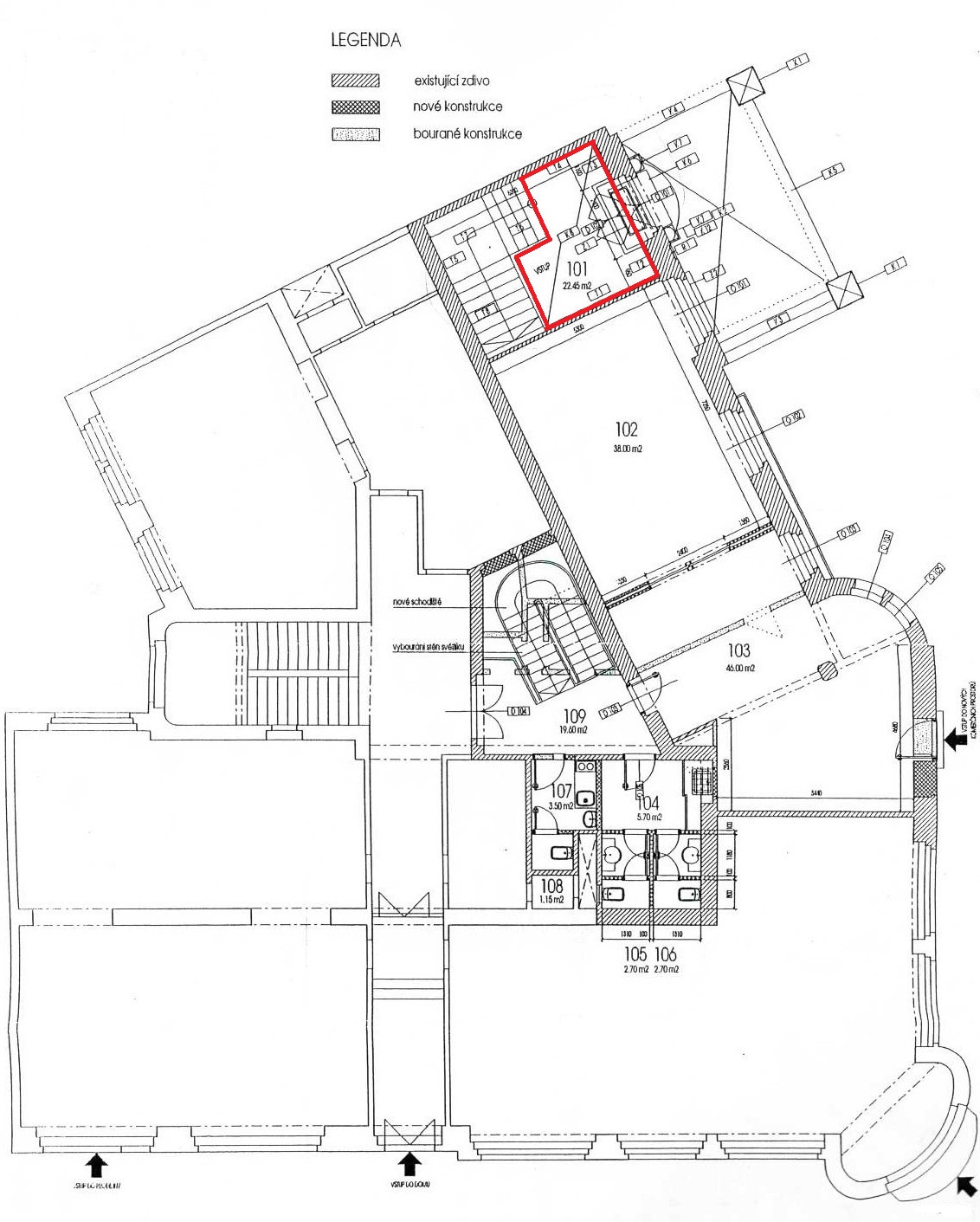 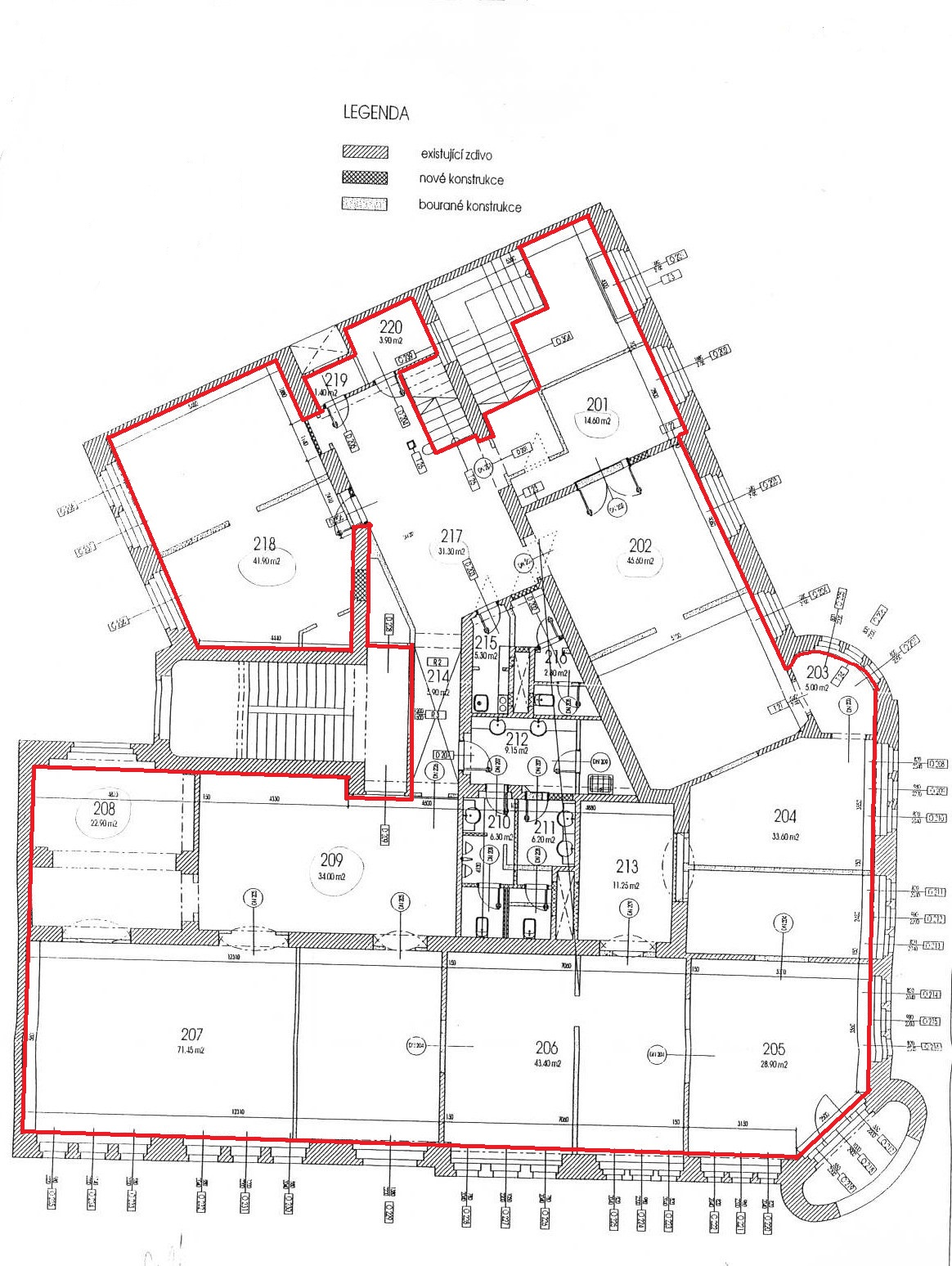 Adresa NPKatastrální územíČísloNPPodlaží NPPlocha(m2)Sazba za1 m2/rokKolaudaceMoskevská262/57Vršovice5031. NP2. NP448,30200galerieKvalitní a originální program srovnatelný s obdobnými kulturně-volnočasovými prostory v Praze.    20-30 bodůZajímavý program bez zvláštního přesahu.  10-19 bodůPrůměrný až podprůměrný program.0-9 bodůProgramová náplň respektuje stanovený záměr vyhlašovatele.10-20 bodůProgramová náplň částečně nebo zcela opomíjí některý bod ze stanoveného záměru. 0-9 bodůDo programových aktivit jsou zapojeny místní subjekty, komunity či aktivní jednotlivci.10-20 bodůProjekt nepočítá se zapojením místních obyvatel.0-9 bodůUchazeč předkládá udržitelný model financování projektu a nabízí nejvyšší cenu za pronájem spodního prostoru.15 bodůPředkládaný projekt nenabízí uspokojivou finanční rozvahu a přiměřenou cenu.5-14 bodůProjekt je neudržitelný a nabízí nejnižší cenu pronájmu.0-4 bodyUchazeč má zkušenost s realizací kulturních akcí.8-15 bodůUchazeč nemá s realizací podobného provozu zásadní zkušenosti.0-7 bodů